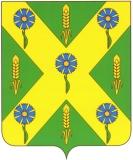 РОССИЙСКАЯ ФЕДЕРАЦИЯ                                                                        ОРЛОВСКАЯ ОБЛАСТЬ                                 Новосильский  районный  Советнародных  депутатов303500Орловская обл., г. Новосиль ул.К.Маркса 16                                                                                                          т.2-19-59Р Е Ш Е Н И Е                   9 июня   2017 года                                               №    63 – РСО решении «О внесении   изменений  в «Положение об оплате труда председателя   контрольного  органа – Ревизионной комиссии  Новосильского района, работающего на постоянной основеи его материальном стимулировании»В  целях приведения нормативно – правовой базы Новосильского района в соответствие федерального законодательства,   Новосильский районный Совет народных депутатов РЕШИЛ:        1. Принять решение «О внесении   изменений  в «Положение об оплате труда председателя   контрольного  органа - Ревизионной комиссии  Новосильского района, работающего на постоянной основе  и его материальном стимулировании»      2. Направить принятое решение Главе Новосильского района для подписания и опубликования на официальном сайте администрации Новосильского района.     3. Контроль за исполнением принятого решения возложить  на комиссию по законодательству и правовому регулированию.   Председатель Новосильскогорайонного Совета народных депутатов                               К. В. Лазарев          РОССИЙСКАЯ ФЕДЕРАЦИЯ                                                                       ОРЛОВСКАЯ ОБЛАСТЬ                                 Новосильский  районный  Советнародных  депутатов303500Орловская обл., г. Новосиль ул.К.Маркса 16                                                                                                         т.2-19-59Р Е Ш Е Н И Е  №  771О внесении   изменений в «Положение об оплате труда председателя   контрольного  органа – Ревизионной комиссии  Новосильского района, работающего на постоянной основе и его материальном стимулировании»Принято районным Советом народных депутатов                                9 июня 2017 года   1. Внести в Положение об оплате труда председателя   контрольного  органа – Ревизионной комиссии  Новосильского района, работающего на постоянной основе и его материальном стимулировании следующие дополнения и изменения:-   пункт  4.1. статьи 4 изложить в следующей редакции:«4.1. Председателю Ревизионной комиссии предоставляется ежегодный основной оплачиваемый отпуск            продолжительностью  35 календарных дней. Сверх ежегодного оплачиваемого отпуска предоставляется дополнительный отпуск за отработанное время из расчета один календарный день за полный календарный год (с учётом стажа  на государственной гражданской или муниципальной службе (в том числе на выборной должности, муниципальной должности)), и не может превышать   более 10 календарных дней.»;- пункт 4.2. считать пунктом 4.3;-  пункт  4.2. изложить в следующей редакции:«4.2. Ежегодный основной оплачиваемый отпуск и дополнительный отпуск суммируются и по желанию  могут использоваться по частям.»  2. Настоящее решение вступает в силу с момента опубликования.Председатель Новосильского                            Глава Новосильского районарайонного   Совета народных депутатов            ______________А. И. Шалимов_______________К.В. Лазарев                             «___»___________2017 года «___»_____________2017 года